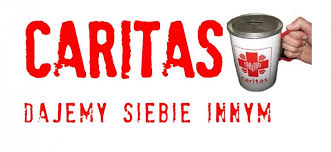 NABÓR DO SZKOLNEGO KOŁA CARITASZOSTAŃ JEDYM ZNASMiejsce spotkań:Sala 24Czas spotkań: WTORKIGodz. 14:45ZAPRASZAMY OSOBY: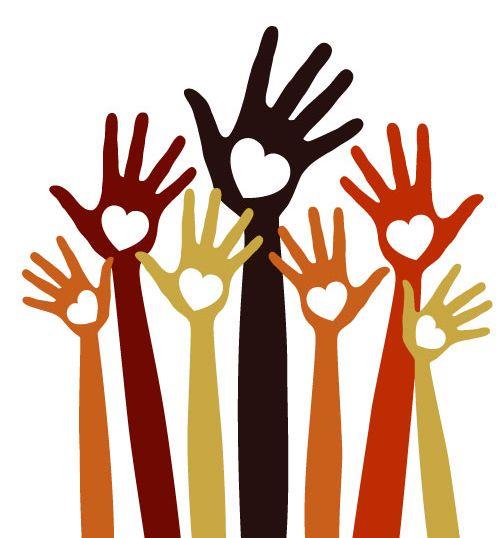 Przecież to nic trudnego
wspomożenie potrzebującegomały uśmiech, pomocna dłoń
i już zadowolony jest on !Pomoc prosta sprawa
dobre serduszko tego wymaga ! :)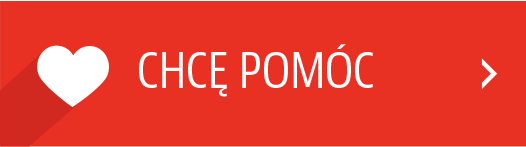 